2016.2.23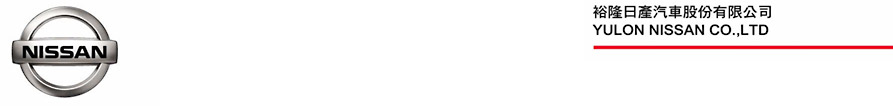 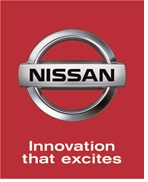 舊車換新不必等 NISSAN提供退稅代辦一條龍服務代墊5萬元定額減徵貨物稅 加碼贈送安心清淨交車禮中華民國財政部自今年1月8日起實施貨物稅條例第12條之5，舊車出口或報廢換購新車定額減徵貨物稅政策，裕隆日產汽車今(23)日表示，為體貼有意願換購新車的消費者，自即日起至3月底止，特別於全國NISSAN展示中心設立「貨物稅退稅專區」，為消費者代辦舊車出口報廢程序及減徵貨物稅相關申請事宜，並將在消費者完成購車及完成申請減徵貨物稅手續後但尚未經政府審核撥款前先行墊付新臺幣5萬元定額減徵貨物稅之專案退還款予消費者(註1)，讓所有換購NISSAN新車的車主安心購車。購買NISSAN國產車系及進口車JUKE者，裕隆日產更加碼贈送價值新臺幣4000元的PM2.5安心清淨交車禮及享高額零利率優惠專案(註2)，讓車主駕駛NISSAN新車時更添安心。裕隆日產表示，舊車換新定額減徵貨物稅政策實施後，有效提高消費者換購新車意願，只要既有車輛符合汰舊換新資格，完成報廢手續後，將政府規定應檢文件交由車廠協助申請，通過政府審核後即可取得退稅金額。NISSAN落實「安心、舒適、節能」品牌理念，為消費者推出代辦一條龍的貼心服務，並於車主購置新車及完成申請減徵貨物稅手續後但尚未經政府審核撥款前先行墊付新臺幣5萬元定額減徵貨物稅之專案退還款予新購車主，讓新購車主節省漫長的申請等待時間，提前取得退稅金額進行其他靈活運用。因NISSAN車輛品質優良，許多NISSAN車主愛車車齡雖高仍沒有換購意願，自舊車換新定額減徵貨物稅政策實施以來，約有一成的NISSAN新購車主因政策優惠提早換車，得以盡情體驗NISSAN的新世代造車科技，並同時響應節能環保趨勢。購買NISSAN國產車系及進口車JUKE者，裕隆日產更限時加碼贈送PM2.5安心清淨交車禮，讓所有NISSAN車主每天都能享受安心清淨的駕駛生活。消費者凡於即日起至3月底止，於全國NISSAN展示中心換購新車，除可於完成購車及申請減徵貨物稅手續後立即獲得新臺幣5萬元的定額減徵貨物稅，購買NISSAN國產車系及進口車JUKE者更加碼贈送PM2.5 安心清淨交車禮及享高額零利率優惠專案，裕隆日產誠摯邀請消費者親臨全國NISSAN展示中心或至NISSAN官網www.nissan.com.tw瞭解相關活動辦法及條件詳情。註1：本專案自即日起至3月底止，於活動期間下訂NISSAN國產車系及進口車系完成新車領牌且符合貨物稅12條之5換購新車退還減徵新車貨物稅資格者，在備齊政府所規定之各項應檢附文件，並簽署NISSAN經銷商之相關法律文件及經NISSAN經銷商完成初步審核後，NISSAN經銷商即先墊付5萬元專案退還款予新車買受人，若經主管機關核實買受人資格與全部文件無誤並予以撥款至NISSAN經銷商帳戶後，NISSAN經銷商得逕行抵銷前述先行墊付之專案退還款，惟若新車買受人之專案退還款申請案件未經主管機關核准撥款，新車買受人應依NISSAN經銷商指定方式返還已收取之代墊款，補助與否則以政府最終審核為準。註2：於活動期間下訂NISSAN國產車系及進口車JUKE完成新車領牌者，加贈負離子健康空調濾網(PM2.5強效型)五片(總價值4000元)之交車禮。前述五片濾網之首片將逕行安裝於新車，另外四片濾網則由經銷公司服務廠保管，待客戶回廠定保時免費更換。本交車禮不適用大宗批(標)售、營業用車及租賃業者及政府機關。本專案之高額零利率優惠專案，各車型所搭配之分期零利率購車優惠方案各不相同，現金優惠購車總價與零利率分期購車總價係有價差，詳細交易條件請洽NISSAN各經銷公司，經銷公司並保留最後核准與否權利。各車款之各項配備之作動可能有其條件限制，商品規格說明受限於廣告篇幅，亦可能未盡完整，消費者於購買前務必洽詢NISSAN各經銷公司展示中心詳閱相關說明。裕隆日產汽車保有修改本專案活動優惠之權利。# # #